Dragi učenici i roditelji,ovaj tjedan posvetit ćemo  Svjetskom danu zdravlja  koji se obilježava 7. travnja.U nastavku slijede zadaci.Kao i prošlog  tjedna rok za predaju je kraj tjedna na email adresu marijaparo@gmail.comZa sva pitanja stojim vam na raspolaganju.                                                             Učiteljica Marija___________________________________________*******************************************SPOJI SLIKU  S REČENICOM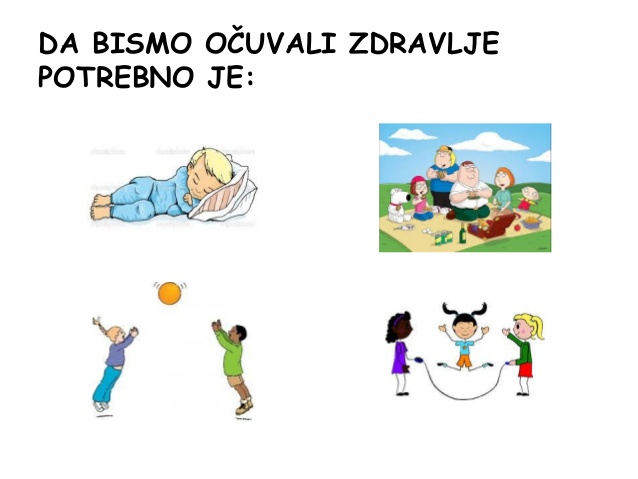 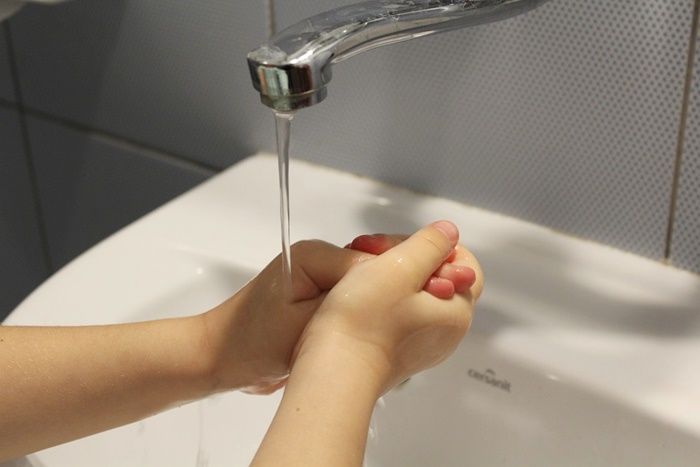 JESTI ZDRAVU HRANU                                 SPAVATI CIJELU NOĆ   IGRATI SE                             BORAVITI NA SVJEŽEM ZRAKU                                BITI ČIST I UREDAN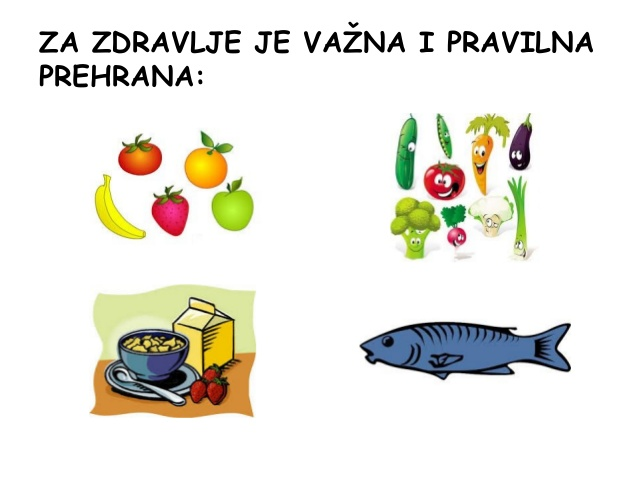 NAPIŠI 3 ZDRAVE NAMIRNICE1.________________________________________2.________________________________________3.________________________________________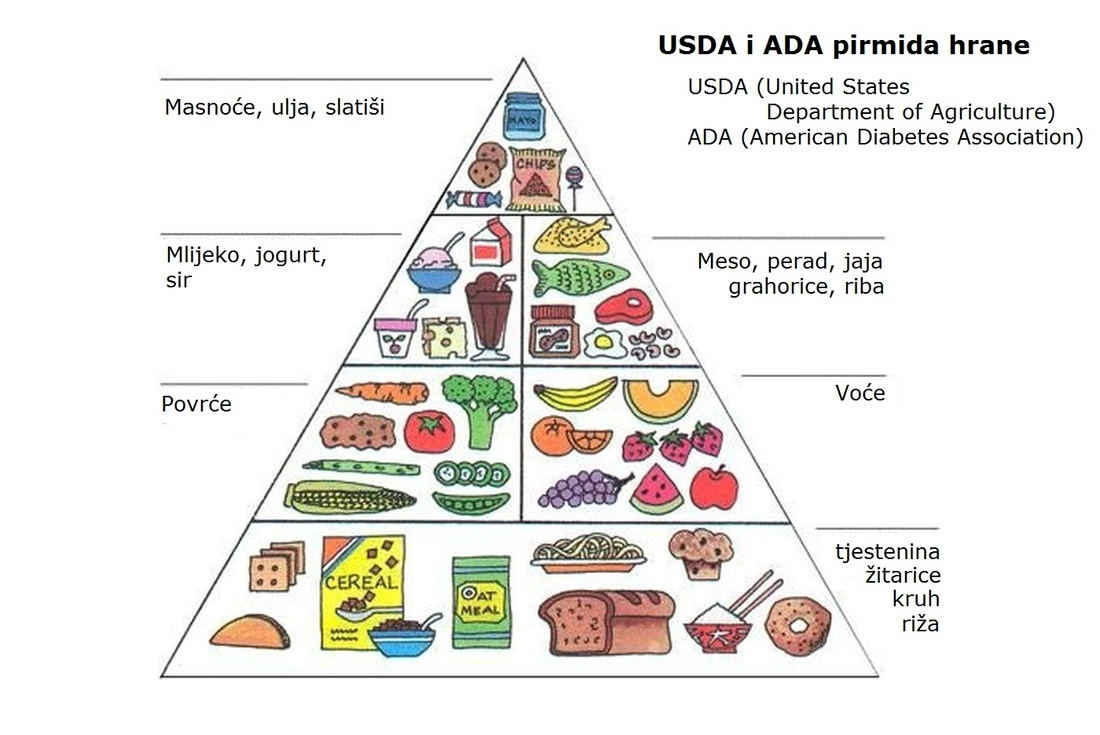 ŠTO NAJVIŠE VOLIŠ JESTI IZ OVE PIRAMIDE?ZADATAK.:  pripremi jedan zdravi obrok i poslikaj ga :)PREKRIŽI ŠTO TREBA IZBJEGAVATI AKO ŽELIMO BITI ZDRAVI: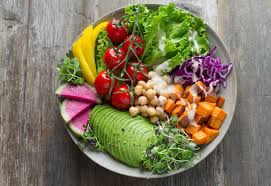 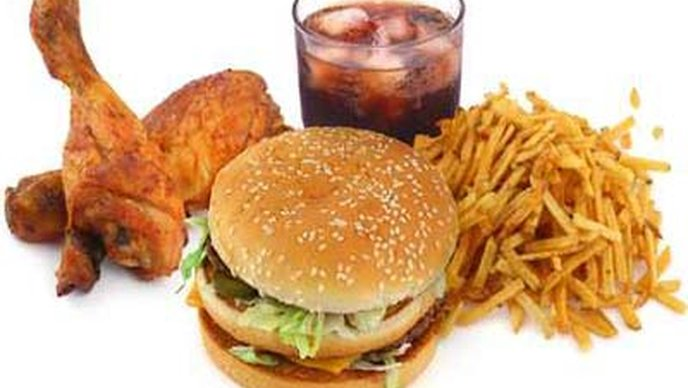 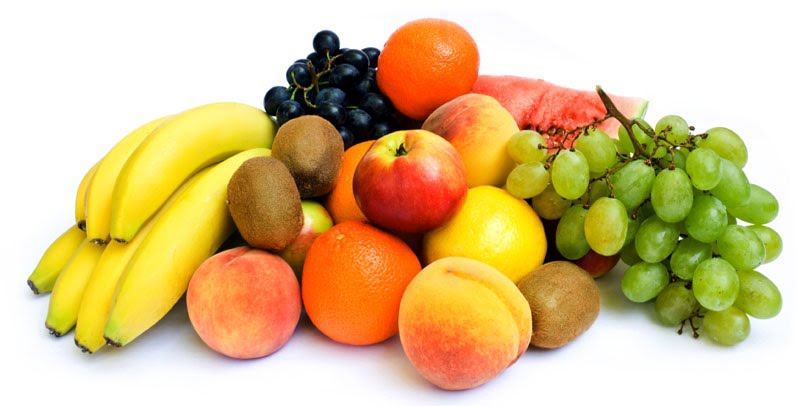 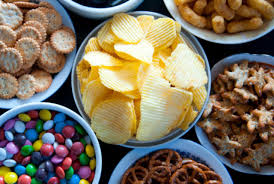 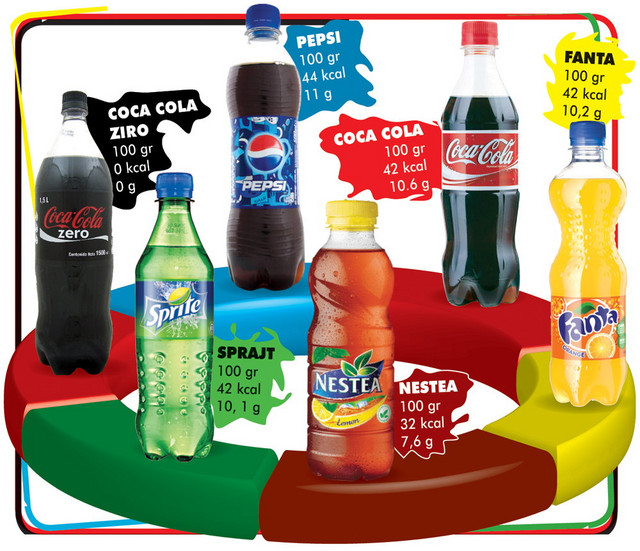 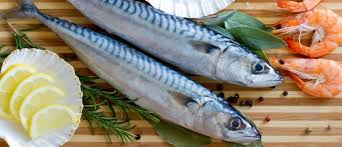 KADA SMO ZDRAVI NAŠE TIJELO 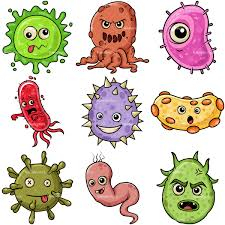 LAKŠE SE BORI S VIRUSIMA I BAKTERIJAMA.VIRUSI I BAKTERIJE SU SITNA BIĆA KOJA NE MOŽEMO VIDJETI OKOM NEGO SAMO SPRAVOM KOJA SE ZOVE MIKROSKOP.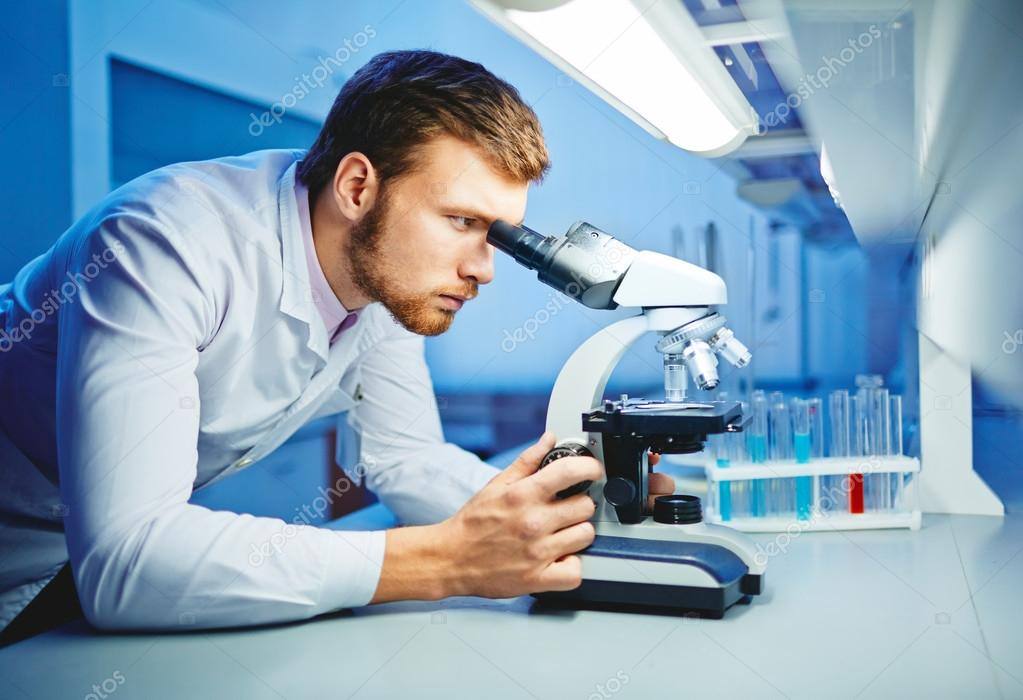 VIRUSI I BAKTERIJE  NALAZE SE SVUDA OKO NAS I LAKO UĐU U NAŠE TIJELO.KADA UĐU U NAŠE TIJELO IZAZIVAJU RAZNE BOLESTI.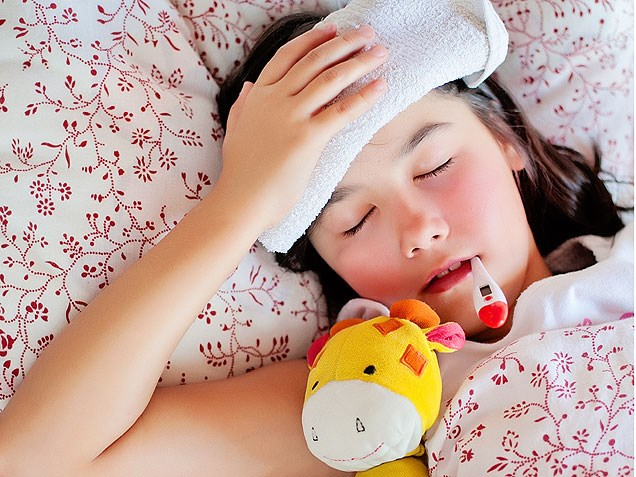 DA BI SE ZAŠTITILI OD VIRUSA I BAKTERIJA TREBAMO: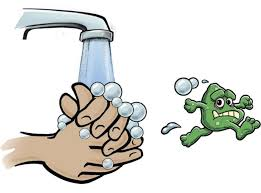 *  PRATI RUKE dok nabrojimo do 20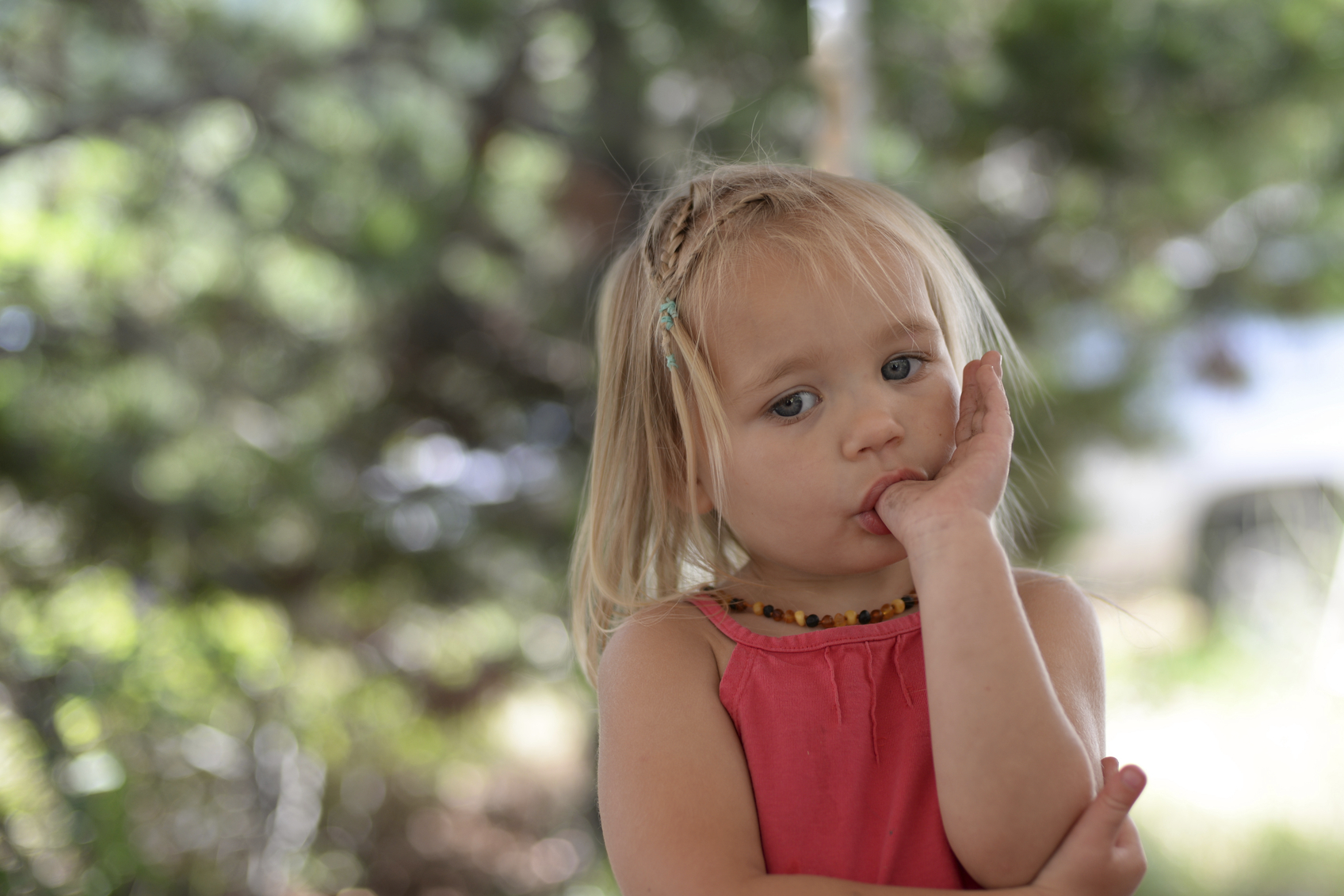 * NE STAVLJATI RUKE/PRSTE U USTA* PREKRITI RUKOM USTA KAD KAŠLJEMO I KIŠEMO MARAMICU NAKON UPOTREBE ODMAH BACI!!!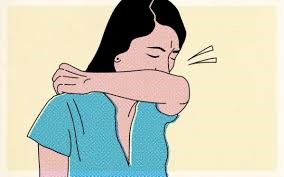 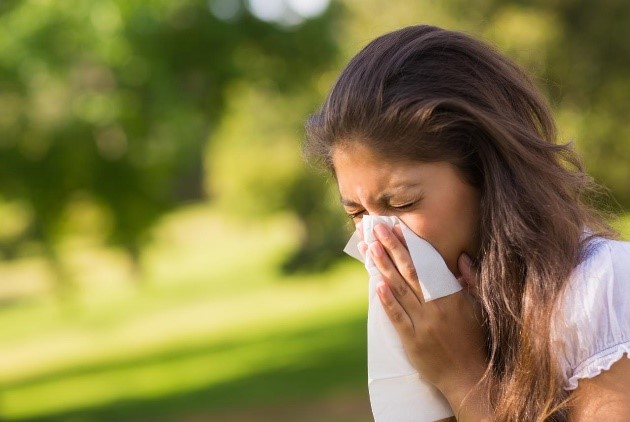 ZADATAK: uz pomoć sličica ispričaj bratu/sestri/roditeljima kako se zaštiti od virusa i bakterija.UZ POMOĆ RODITELJA NAPRAVI EKSPERIMENT KOJI NAM UKAZUJE NA VAŽNOST PRAVILNOG PRANJA RUKU.https://www.youtube.com/watch?v=ho0o7H6dXSU&feature=youtu.be 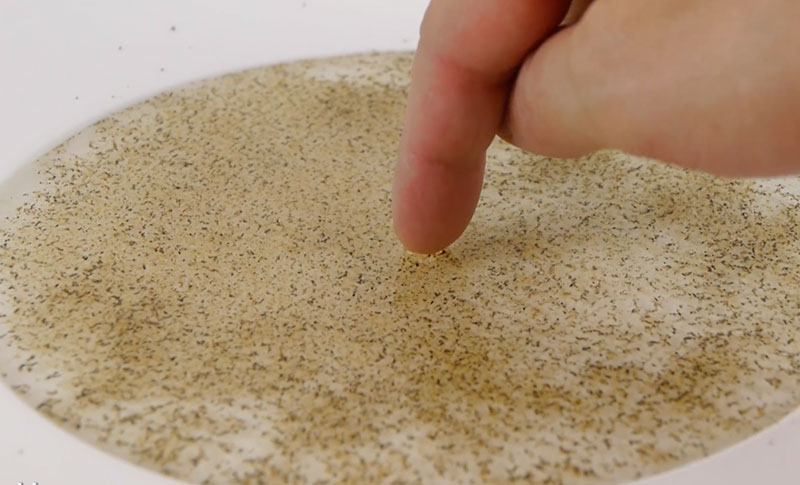 Potrebne su vam tri stvari – voda, tekući sapun i papar (koji u ovom eksperimentu predstavlja viruse/bakterije). U jednu posudu ulijete vodu i pospite na nju papar. U drugu posudu stavite samo tekući sapun. Recite djetetu da prvo umoči prst u vodu pa u papar. Kada izvadi prst  papar će predstavljati bakterije koje se lijepe na našu kožu. Nakon toga recite mu da umoči prst u drugu posudu s tekućim sapunom. Nakon toga neka vrati prst u vodu s paprom i rezultat je uistinu čaroban. Papar će se ekspresno udaljiti od prsta, a mi ćemo moći zaključiti daPoslušaj priču ”Medo prljavko”  i napiši 2 pitanja o sadržaju koji si čuo/čula?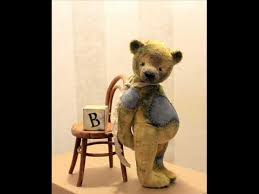 https://www.youtube.com/watch?feature=youtu.be&v=0KnQvqo2-ao&app=desktop#menu 1._________________________________________________2.__________________________________________________                 ***   PRIČA O KORONA VIRUSU   ***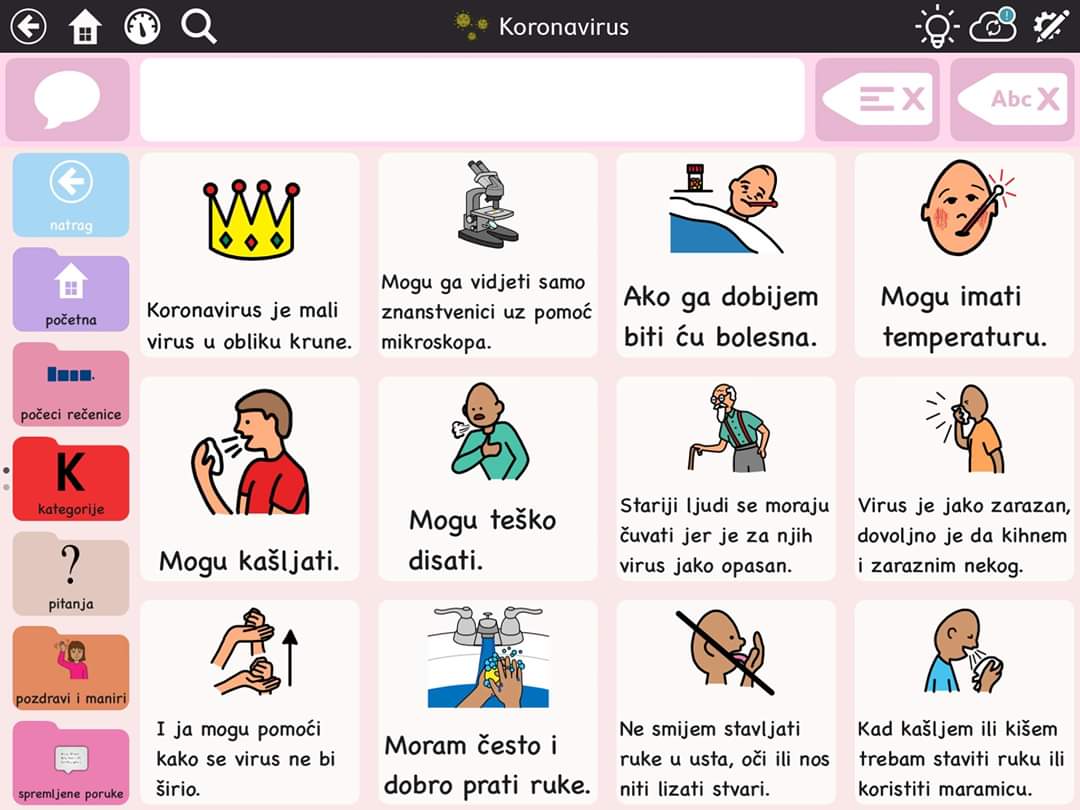 ZA KRAJ TJEDNA  PREDLAŽEM JEDNU KRATKU MEDITACIJA ZA OTPUŠTANJE BRIGA I STRAHA KOD DJECE.                                    BALON SREĆE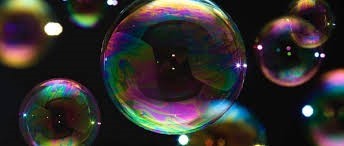 Za roditelje: zadnje desetljeće se na poznatim svjetskim sveučilištima istražuje „mindfulness“ (u prijevodu pomnost ili usredotočena svjesnost). Znanstvena istraživanja pokazuju da se vježbanjem mindfulnessa razvija unutarnja svjesnost koja nam omogućuje da prema sebi i drugima razvijemo otvoren, suosjećajan i prihvaćajući stav. Takav stav nam posebno pomaže da se odmaknemo od prosuđivanja i kritiziranja sebe i drugih, brinjenja o budućnosti i automatskog štetnog reagiranja. Mindfulness meditacije ne uključuju apsolutno nikakvo duhovno niti religijsko poučavanje, već su mentalni trening.OVO JE LINK NA KRATKU MEDITACIJU.https://www.youtube.com/watch?v=UcWzLjhzhM4&feature=youtu.be&fbclid=IwAR3ZxGjgJ8DU_tBXXdy0ZJXo37d88l8mTa_NhWOrOhONlarxpJgetwoO_-EKreativan zadatak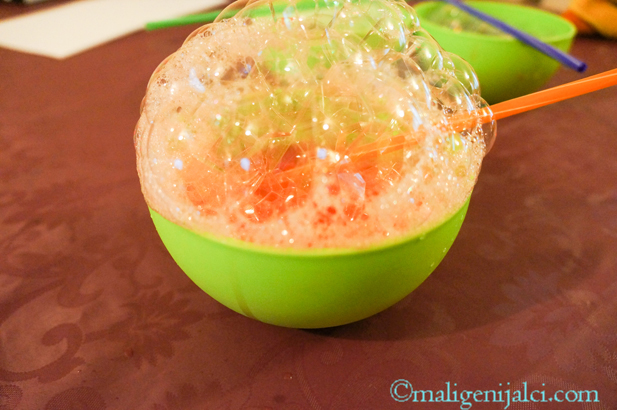 BALONČIĆI OD SAPUNICEhttp://www.maligenijalci.com/slikanje-s-baloncicima-od-sapunice/ Što Vam je potrebno:Posude ( ne smiju biti preduboke)Tempere (mi smo koristili vodene boje, zato boje nisu toliko jasne)Deterdžent za pranje suđaSlamčicePapir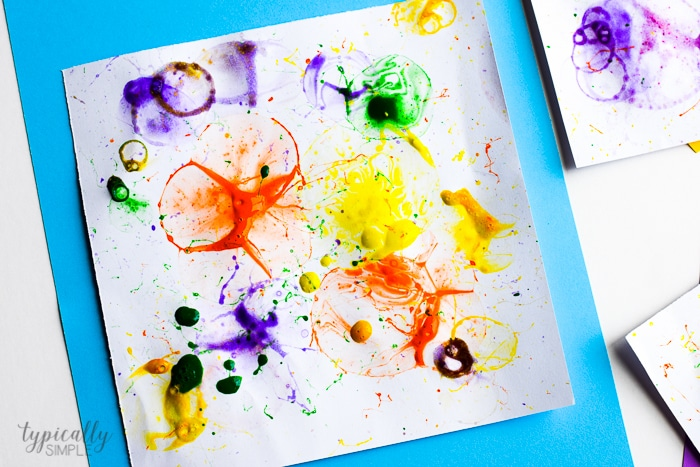 Upute:Natočite vodu i malo deterdženta u posudu.Dodajte željene boje i dobro promiješajte.Uzmite slamčice i puhnite u vodu kako bi se kreirali balončići.Započnite sa stvaranjem slika.Metode slikanja:Možete papir prisloniti na balončiće kako bi ostao otisak.Možete ispod posude staviti papir i kako izrađujete balončiće, balončići se prelijevaju  preko posude i ostavljaju tragove.Možete sa žlicom zagrabiti balončiće i oblikovati crteže na papiru (prikladno mlađoj djeci).Savjeti:Slikanje ovom tehnikom zna biti pomalo neuredno, s toga osigurajte  odgovarajući prostor.Možete podmetnuti nekoliko raširenih novina ili letaka na stol, kako bi upili višak sapunice.Omogućite djetetu da samo izraditi sapunicu.Opustite se i uživajte u malo kreativnog nereda.NEMOJMO ZABORAVITI DA TREBAMO VJEŽBATI I IGRATI SE DA BI BILI ZDRAVI!!!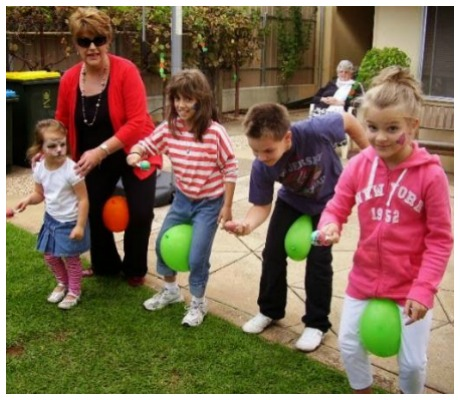 1. UTRKA S BALONOM IZMEĐU NOGU- utrka natjecatelja koji trebaju zadržati balon između nogu te držati jaje u žlici2. NATJECANJE U BACANJU MRKVE- prvo nacrtamo zeca na kartonu (cca 50cm) zatim izrežemo dva otvora (usta, trbuh) te na kraju napravimo mrkvu (od plastike, kartona...).  Igrači se natječu tko će preciznije baciti mrkvu i nahraniti zeca.PREDLAŽEM VJEŽBICE NA SLJEDEĆIM LINKOVIMA:https://www.youtube.com/watch?v=T8jI4RnHHf0 https://www.youtube.com/watch?v=5if4cjO5nxo 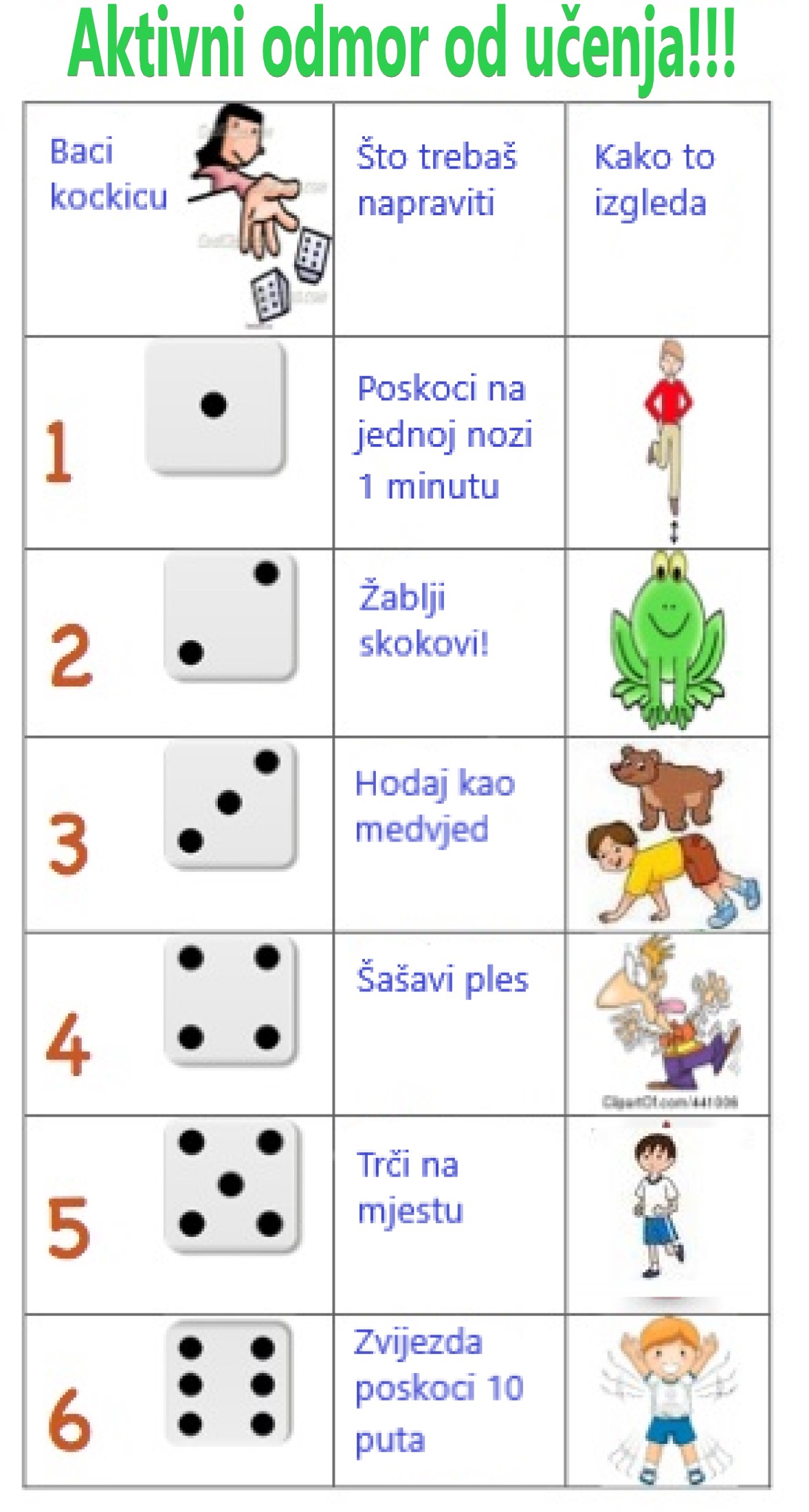 ZABAVNI KVIZOVI I APLIKACIJE: https://www.education.com/game/less-than-greater-than/ - BROJEVI DO 20https://games.cdn.famobi.com/html5games/k/kids-tangram/v090/?fg_domain=play.famobi.com&fg_aid=A1000-1&fg_uid=46556e46-e423-4880-bed1-ed0b68b8c76e&fg_pid=4638e320-4444-4514-81c4-d80a8c662371&fg_beat=941&original_ref=https%3A%2F%2Fgames.cdn.famobi.com%2Fhtml5games%2Fk%2Fkids-tangram%2Fv090%2F%3Ffg_domain%3Dplay.famobi.com%26fg_aid%3DA1000-1%26fg_uid%3D46556e46-e423-4880-bed1-ed0b68b8c76e%26fg_pid%3D4638e320-4444-4514-81c4-d80a8c662371%26fg_beat%3D919 - TANGRAMIhttps://wordwall.net/hr/resource/911940/matematika/2razred-mno%c5%beenje-brojeva http://usluge.ict-aac.hr/Glaskalica/index.php https://sites.google.com/site/prvibsvetanedelja/vjezbenica http://usluge.ict-aac.hr/Pisalica/ https://online.seterra.com/hr/p/sebran http://usluge.ict-aac.hr/AACMatematika/ KREATIVNI ZADACIZASTAVICA S ZEČIĆIMAPOTREBAN MATERIJAL: list iz novina/knjige, škare,konop/vrpca, vatica, ljepilo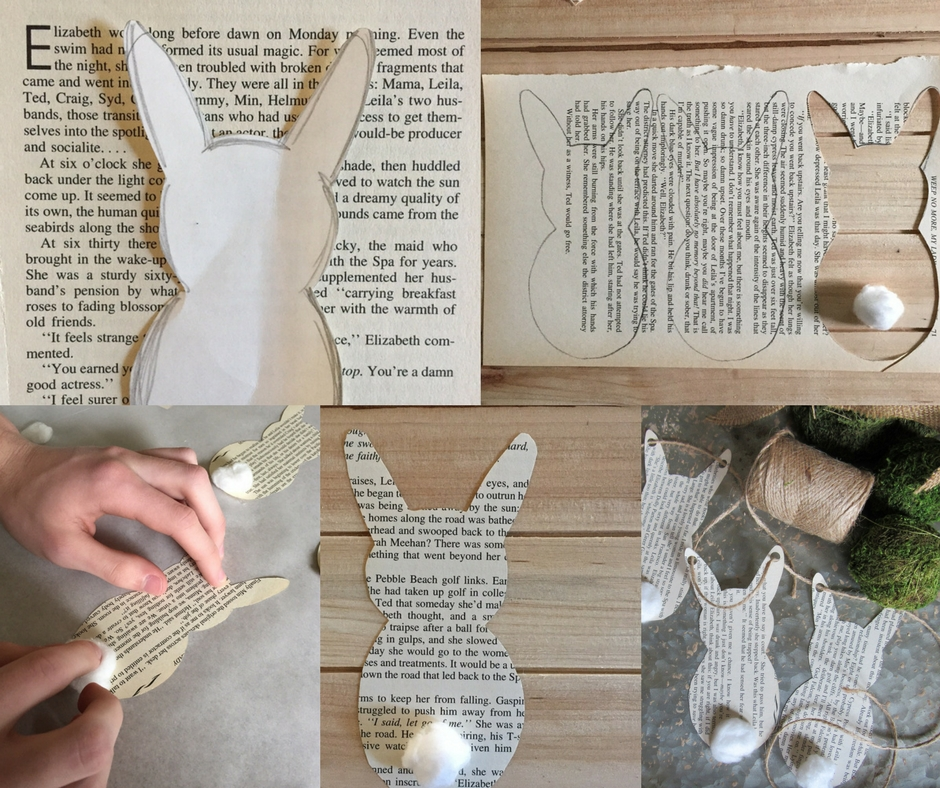 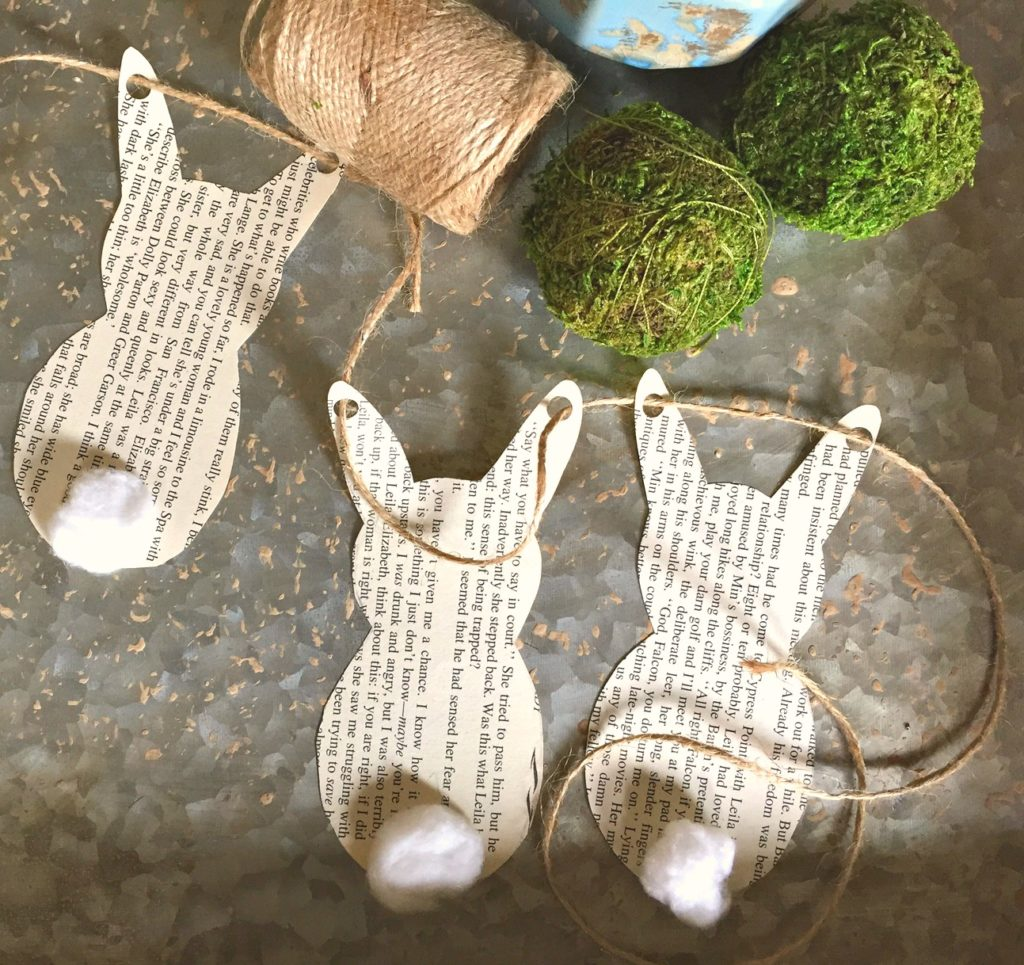 USKRŠNJI PILIĆIPotreban materijal: kutija za jaja, boja, ljepilo, škare, papir za kljun  marker, perje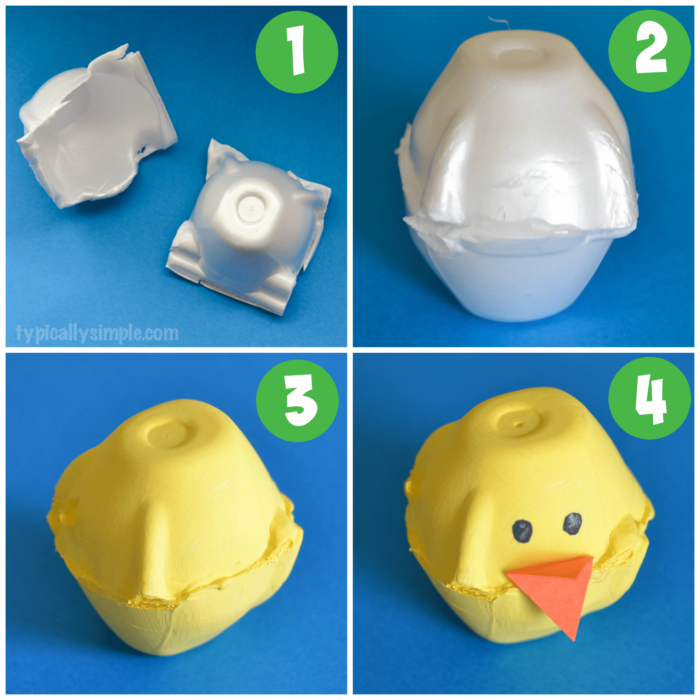 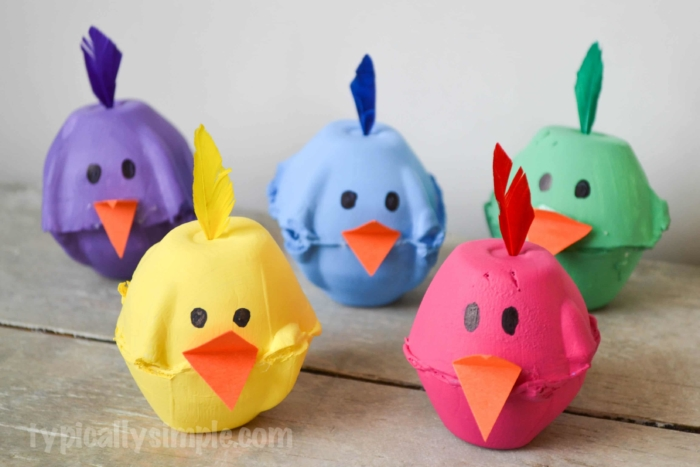 ZA ONE KOJI ŽELE JOŠ :)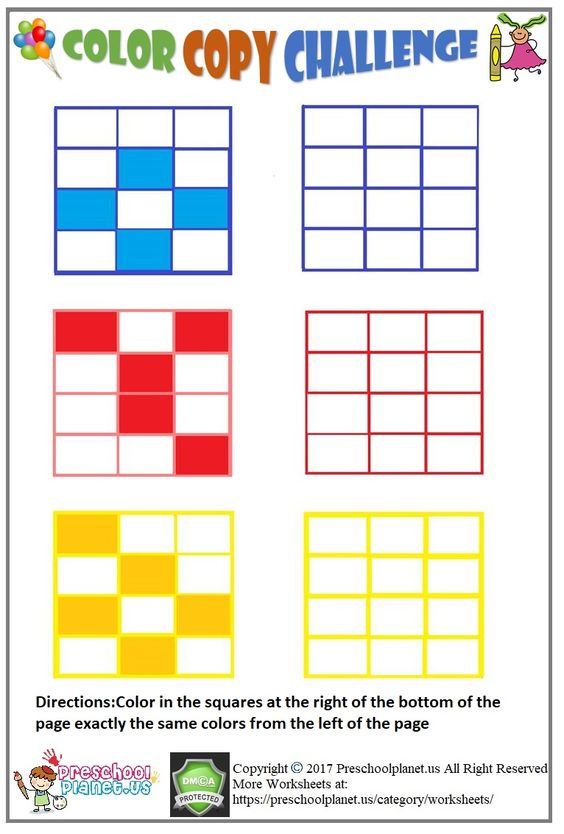 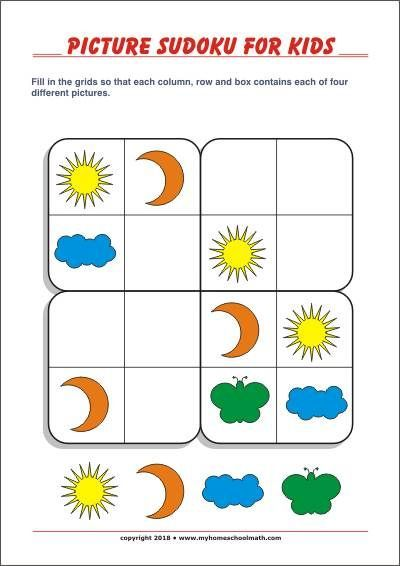 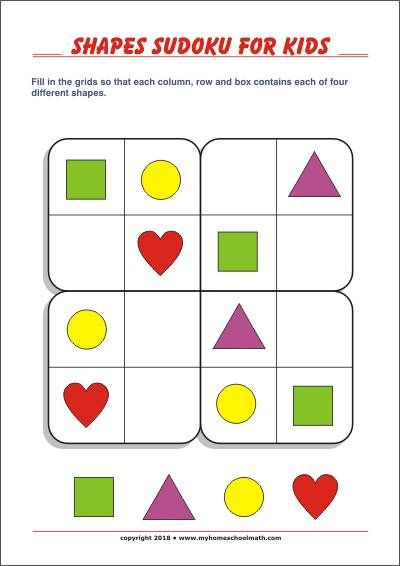 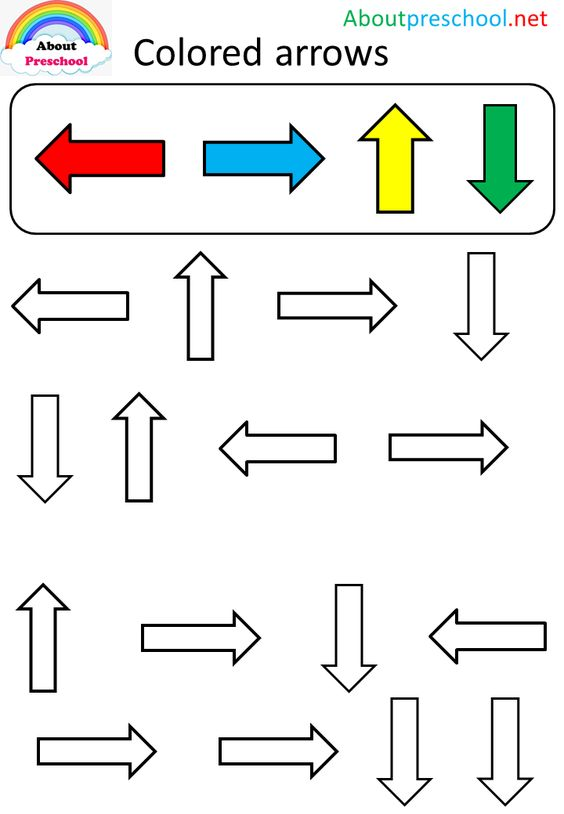 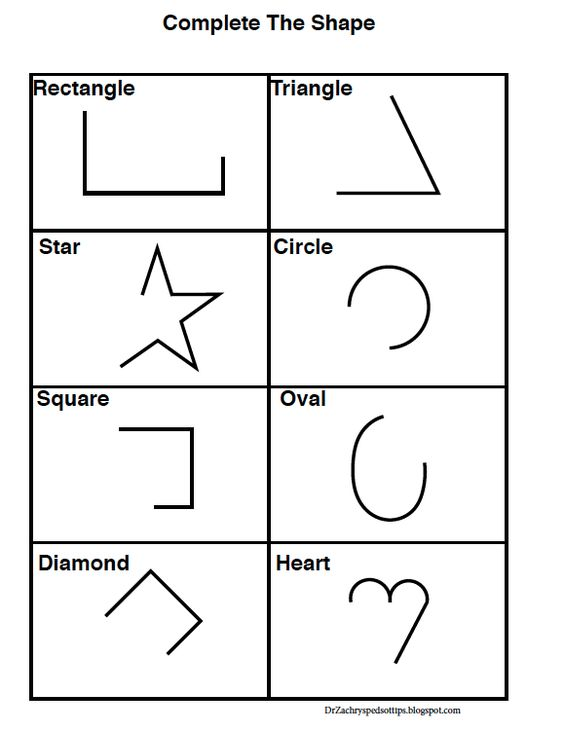 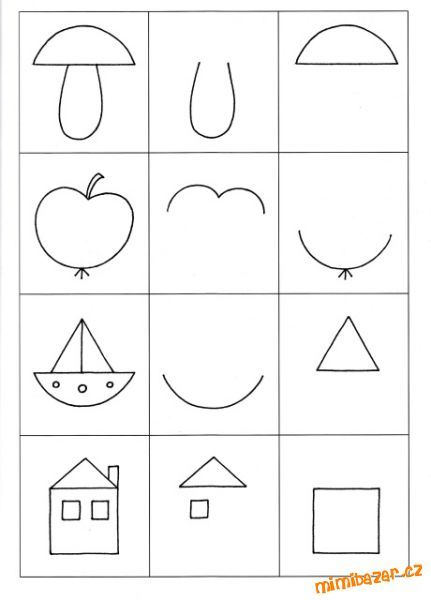 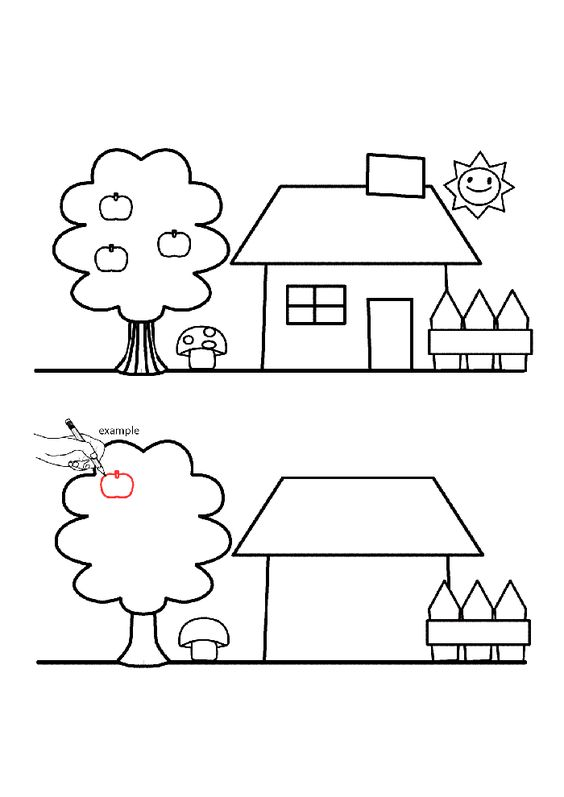 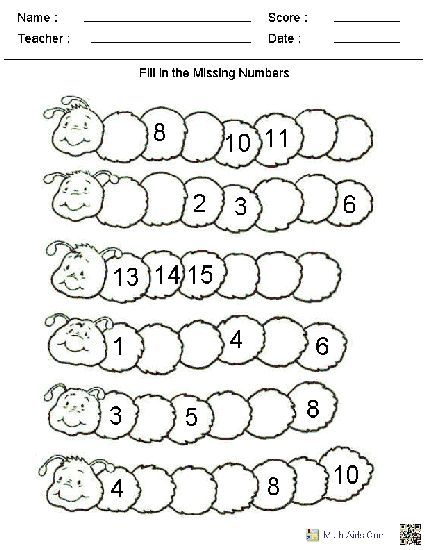 2C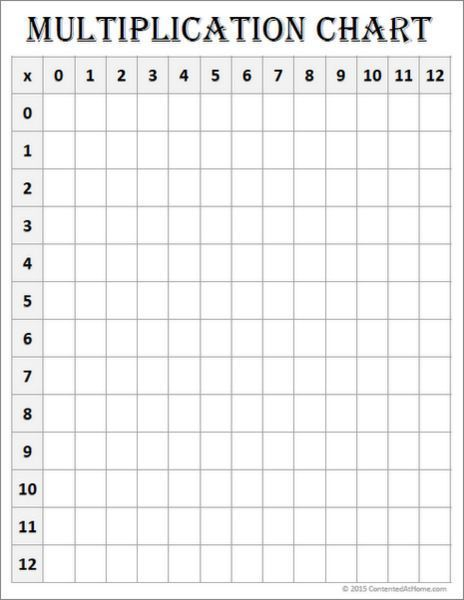 